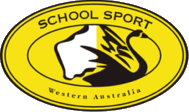 SHS COUNTRY WEEKSCHOOL DELEGATES MEETINGDATE: Thursday 4 July 2019TIME: 7.00amPLACE: Ellis Room, Bendat Basketball StadiumITEM1.Attendance:1.Apologies: nil2.Minutes 2018 Delegates Meeting (included in Officials Handbook)Minutes are a true and accurate recordMoved: Bunbury Cathedral Grammar School                   Seconded: Newton Moore.  Carried3.Business arising: Nil4.Coordinators Report - Peter Smith4.1Tiered SystemAllocated sports were circulated for checking and schools confirmed they were allocated to the correct tier.4.2RACWA SponsorshipAcknowledged the continued support of the RAC Reported that costs are on increase, have already received a cleaning bill in advance from Venues West, sponsorship assists with these increased cost, also acknowledged Campus Perth and their sponsorship4.3VenuesSplit on the volleyball is unfortunate but unavoidable.All venues have been good to work with4.4Student RefereesStudent refs are welcome, Peter Smith reminded schools that Student refs cannot be paid to referee.  There is currently some inconsistency with this.4.5Fixtures [promotion and relegation]Peter Smith advised that although schools are able to nominate which grade they would like to play in there does need to be some forced movement to adjust pool sizes.It was noted that schools from Touch Football playing regions should be nominating for higher grades.Permission was sought for a stricter approach on the allocation of grades, based on previous year’s resultsAction: Referred back to the Regional reps4.6Active AchieversMessage of Road Safety introduced this year, the responses may be followed up with interviews of students by the RACNumbers have declined - feedback was sought from the delegates.Was mentioned that the importance has been lostComment that although it has no competitive element it is still worth acknowledgmentMore about just recognising the leaders rather than the accolades of winningSuggestion to make the process simpler without a written application, purely school nomination of students, as per DHS Country Week.Action: Referred back to the Regional reps4.7Leadership ForumTiming - finals day is difficult for planningWednesday may be a better option.Add a specific survey questionAction: Referred back to the Regional reps4.8Online ScoringAn online App based scoring system is being trialled at DHS Country week this year.  If successful will most likely be implemented next year.5.Delegates ElectionGreat Southern - Nathan Symonds – Great Southern GrammarNominated: Great Southern Grammar      Seconded: AlbanyEastern – Matt Lovejoy - Esperance SHSNominated: Esperance        Seconded: Bunbury Cathedral Grammar SchoolCentral - Leith Woods - Northam SHSNominated: Northam           Seconded : Esperance SHSNorthern – Kununurra   James CastlesNominated: Kununurra        Seconded:  NorthamSouth West- Jason Reid – Bunbury Cathedral Grammar SchoolNominated: Bunbury Cathedral Grammar School       Seconded: Manea               Carried6.General Business6.1Australian Olympic Committee - Lisa Lilleyman, State Manager – Pierre de Coubertin Awards.A presentation on the new structure of the Awards was presented to all staff and student leaders.  Information was circulated6.2Campus Perth – Alaine Bailey, Sales Executive – sponsorshipA presentation about Campus Perth and the accommodation opportunities was presents to all staff and student leaders.  Information was circulated6.3Sport Rules/SpecificsTouch Football – Changes to sport specific rules were provided to Peter Smith to bring them in line with changes made by the NSO.Hockey – consider quarters. Query regarding travel subsidy for regional teams to attend the finalsVolleyball – consider ways to avoid draws, Duty – recommendations to do duty within own grades, duty is working wellSoccer – some duties not being covered, schools were advised to report non-attendance of teams to the sport coordinatorAFL- playing on larger fields could have allowed for larger team sizes.6.4Closing Ceremony - Details in the Handbook  Anthem there will be 1st verse only6.5Transport – Feedback was that the transport plan for this year worked well.  Schools have their own exit transport plans.6.6Strategic Discussion- Introduction of Indoor Cricket and BadmintonIndoor Cricket - proposal was presented - general approval for introduction in 2020Badminton –  proposal from Badminton WA, was limited support from schools, refer back to Badminton WANetball – A request was put forward for the electronic scoreboards to be used.  This request will be passed onto the sport coordinator.Meeting closed 8.55am        Next meeting: Regional Delegates 20 September 2019